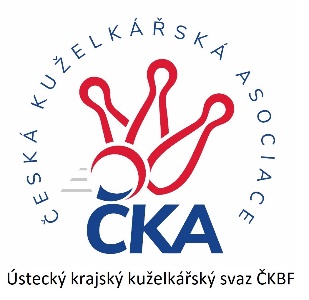       Z P R A V O D A J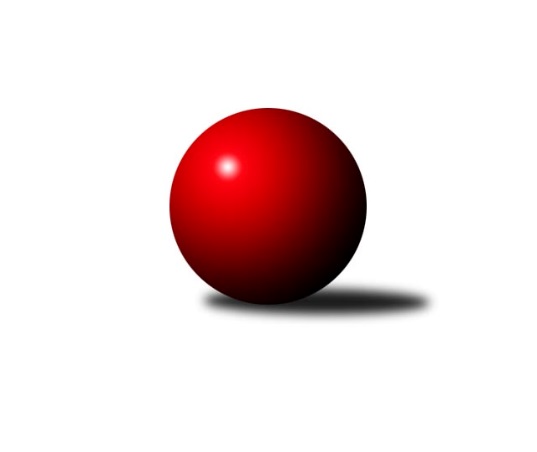 Č.11Ročník 2023/2024	13.12.2023Nejlepšího výkonu v tomto kole: 1731 dosáhlo družstvo: TJ Sokol Duchcov COkresní přebor - skupina B 2023/2024Výsledky 11. kolaSouhrnný přehled výsledků:KO Česká Kamenice B	- SK Verneřice B	4:2	1597:1593	3.0:5.0	30.11.Sokol Roudnice nad Labem	- KK Hvězda Trnovany	0:6	1489:1636	1.0:7.0	1.12.TJ Kovostroj Děčín C	- TJ Teplice Letná C	4:2	1597:1529	4.0:4.0	1.12.Sokol Ústí n. L. B	- TJ Union Děčín	1:5	1453:1557	1.0:7.0	1.12.SKK Bohušovice C	- Sokol Ústí n. L. C	2:4	1603:1608	4.0:4.0	1.12.TJ Sokol Duchcov C	- TJ Teplice Letná D	5:1	1731:1491	6.5:1.5	1.12.TJ Teplice Letná D	- TJ Union Děčín	1:5	1609:1656	3.0:5.0	27.11.KK Hvězda Trnovany	- SKK Bohušovice C	5:1	1782:1656	7.0:1.0	13.12.Tabulka družstev:	1.	TJ Kovostroj Děčín C	11	9	1	1	43.0 : 23.0 	53.5 : 34.5 	 1624	19	2.	KK Hvězda Trnovany	11	9	0	2	47.0 : 19.0 	61.5 : 26.5 	 1658	18	3.	TJ Sokol Duchcov C	11	8	1	2	48.5 : 17.5 	54.0 : 34.0 	 1617	17	4.	SKK Bohušovice C	11	7	0	4	39.0 : 27.0 	46.0 : 42.0 	 1567	14	5.	TJ Union Děčín	11	6	0	5	36.0 : 30.0 	52.0 : 36.0 	 1562	12	6.	Sokol Ústí n. L. C	11	5	1	5	32.5 : 33.5 	38.0 : 50.0 	 1567	11	7.	KO Česká Kamenice B	11	5	0	6	33.0 : 33.0 	46.5 : 41.5 	 1544	10	8.	Sokol Ústí n. L. B	11	4	0	7	24.0 : 42.0 	32.0 : 56.0 	 1501	8	9.	SK Verneřice B	11	3	1	7	25.0 : 41.0 	41.5 : 46.5 	 1550	7	10.	TJ Teplice Letná D	11	3	0	8	25.5 : 40.5 	32.5 : 55.5 	 1502	6	11.	Sokol Roudnice nad Labem	11	3	0	8	23.0 : 43.0 	37.0 : 51.0 	 1547	6	12.	TJ Teplice Letná C	11	2	0	9	19.5 : 46.5 	33.5 : 54.5 	 1487	4Podrobné výsledky kola:	 KO Česká Kamenice B	1597	4:2	1593	SK Verneřice B	Jan Chvátal	 	 196 	 205 		401 	 1:1 	 397 	 	181 	 216		Pavlína Sekyrová	Miroslav Král	 	 174 	 217 		391 	 1:1 	 368 	 	209 	 159		Miroslav Zítka	Libor Hekerle	 	 191 	 198 		389 	 1:1 	 398 	 	204 	 194		Kamila Ledwoňová	Jiří Malec	 	 211 	 205 		416 	 0:2 	 430 	 	223 	 207		Ladislav Elis st.rozhodčí: Miloš MartínekNejlepší výkon utkání: 430 - Ladislav Elis st.	 Sokol Roudnice nad Labem	1489	0:6	1636	KK Hvězda Trnovany	Alois Haluska	 	 189 	 148 		337 	 0:2 	 397 	 	191 	 206		Petr Petřík	Josef Kecher	 	 185 	 206 		391 	 1:1 	 394 	 	195 	 199		Vladislav Jedlička	Radek Plicka	 	 184 	 185 		369 	 0:2 	 399 	 	185 	 214		Štěpán Kandl	Vladimír Chrpa	 	 194 	 198 		392 	 0:2 	 446 	 	224 	 222		Martin Bergerhofrozhodčí: Vladimír ChrpaNejlepší výkon utkání: 446 - Martin Bergerhof	 TJ Kovostroj Děčín C	1597	4:2	1529	TJ Teplice Letná C	Jiří Houdek	 	 183 	 188 		371 	 0:2 	 391 	 	199 	 192		Eva Staňková	Miroslav Rejchrt	 	 219 	 217 		436 	 2:0 	 344 	 	163 	 181		Sabina Formánková	Petr Veselý	 	 193 	 193 		386 	 0:2 	 426 	 	211 	 215		Michal Horňák	Antonín Hrabě	 	 195 	 209 		404 	 2:0 	 368 	 	176 	 192		Martin Soukuprozhodčí: Petr VeselýNejlepší výkon utkání: 436 - Miroslav Rejchrt	 Sokol Ústí n. L. B	1453	1:5	1557	TJ Union Děčín	Eugen Šroff	 	 214 	 190 		404 	 1:1 	 349 	 	155 	 194		Jan Baco	Jaroslav Němec	 	 169 	 172 		341 	 0:2 	 388 	 	197 	 191		Milan Pecha ml.	Pavel Mihalík	 	 191 	 194 		385 	 0:2 	 432 	 	217 	 215		Filip Dítě	Jiří Kyral	 	 148 	 175 		323 	 0:2 	 388 	 	189 	 199		Petr Kumstátrozhodčí: Šroff EugenNejlepší výkon utkání: 432 - Filip Dítě	 SKK Bohušovice C	1603	2:4	1608	Sokol Ústí n. L. C	Jiří Semerád	 	 222 	 228 		450 	 1:1 	 427 	 	233 	 194		Pavel Nováček	Luďka Maříková	 	 197 	 193 		390 	 1:1 	 402 	 	195 	 207		Simona Puschová	Josef Devera ml.	 	 227 	 206 		433 	 2:0 	 372 	 	185 	 187		Ladislav Jahoda	Sylva Vahalová *1	 	 149 	 181 		330 	 0:2 	 407 	 	206 	 201		Petr Šandarozhodčí: Josef Devera ml.střídání: *1 od 51. hodu Tereza BrožkováNejlepší výkon utkání: 450 - Jiří Semerád	 TJ Sokol Duchcov C	1731	5:1	1491	TJ Teplice Letná D	Karel Kratochvíl	 	 232 	 244 		476 	 2:0 	 324 	 	145 	 179		Jana Němečková	Miroslava Zemánková	 	 175 	 194 		369 	 0.5:1.5 	 388 	 	194 	 194		Ivan Králik	Michaela Šuterová	 	 195 	 232 		427 	 2:0 	 356 	 	167 	 189		Václav Otta	Jiří Müller	 	 235 	 224 		459 	 2:0 	 423 	 	228 	 195		Martin Pokornýrozhodčí: Miroslava ZemánkováNejlepší výkon utkání: 476 - Karel Kratochvíl	 TJ Teplice Letná D	1609	1:5	1656	TJ Union Děčín	Ivan Králik	 	 197 	 184 		381 	 0:2 	 426 	 	205 	 221		Petr Kumstát	Karel Bouša	 	 188 	 217 		405 	 1:1 	 411 	 	200 	 211		Václav Pavelka	Kryštof Rusek	 	 181 	 202 		383 	 0:2 	 392 	 	186 	 206		Milan Pecha ml.	Martin Pokorný	 	 224 	 216 		440 	 2:0 	 427 	 	219 	 208		Filip Dítěrozhodčí: Jana NěmečkováNejlepší výkon utkání: 440 - Martin Pokorný	 KK Hvězda Trnovany	1782	5:1	1656	SKK Bohušovice C	Petr Petřík	 	 232 	 218 		450 	 2:0 	 396 	 	194 	 202		Magdalena Šabatová	Vladislav Jedlička	 	 219 	 234 		453 	 2:0 	 340 	 	169 	 171		Sylva Vahalová	Martin Bergerhof	 	 233 	 235 		468 	 2:0 	 437 	 	208 	 229		Josef Devera ml.	Pavel Jedlička	 	 208 	 203 		411 	 1:1 	 483 	 	283 	 200		Jiří Semerádrozhodčí: Petr PetříkNejlepší výkon utkání: 483 - Jiří SemerádPořadí jednotlivců:	jméno hráče	družstvo	celkem	plné	dorážka	chyby	poměr kuž.	Maximum	1.	Jiří Semerád 	SKK Bohušovice C	458.10	305.0	153.1	3.3	5/6	(498)	2.	Martin Bergerhof 	KK Hvězda Trnovany	444.39	303.6	140.8	4.9	6/6	(499)	3.	Miroslav Rejchrt 	TJ Kovostroj Děčín C	427.50	293.8	133.7	5.5	6/6	(468)	4.	Pavel Jedlička 	KK Hvězda Trnovany	426.50	295.8	130.8	5.7	4/6	(466)	5.	Michaela Šuterová 	TJ Sokol Duchcov C	422.18	293.9	128.3	6.8	4/5	(471)	6.	Ladislav Elis  st.	SK Verneřice B	419.92	292.5	127.5	8.1	6/6	(445)	7.	Roman Voráček 	TJ Sokol Duchcov C	419.75	293.7	126.1	8.1	4/5	(485)	8.	Štěpán Kandl 	KK Hvězda Trnovany	417.50	292.9	124.6	8.3	5/6	(446)	9.	Jiří Müller 	TJ Sokol Duchcov C	417.06	289.6	127.5	5.3	4/5	(468)	10.	Pavel Nováček 	Sokol Ústí n. L. C	417.06	293.6	123.4	6.7	6/6	(450)	11.	Martin Pokorný 	TJ Teplice Letná D	415.35	288.7	126.7	8.3	6/6	(447)	12.	Filip Dítě 	TJ Union Děčín	411.75	288.8	123.0	6.0	6/6	(432)	13.	Josef Devera  ml.	SKK Bohušovice C	411.25	289.7	121.6	8.4	4/6	(437)	14.	Antonín Hrabě 	TJ Kovostroj Děčín C	411.20	284.5	126.7	6.2	5/6	(451)	15.	Věra Šimečková 	KO Česká Kamenice B	411.00	294.9	116.1	8.6	4/6	(435)	16.	Jiří Kyral 	Sokol Ústí n. L. B	410.21	283.3	126.9	8.7	6/6	(421)	17.	Petr Kumstát 	TJ Union Děčín	405.33	287.9	117.4	10.2	6/6	(426)	18.	Vladislav Jedlička 	KK Hvězda Trnovany	402.96	284.8	118.2	8.3	4/6	(468)	19.	Jan Chvátal 	KO Česká Kamenice B	400.90	287.7	113.2	10.7	5/6	(457)	20.	Petr Petřík 	KK Hvězda Trnovany	399.96	280.4	119.6	8.5	5/6	(450)	21.	Michal Horňák 	TJ Teplice Letná C	399.15	281.3	117.8	8.3	6/6	(455)	22.	Simona Puschová 	Sokol Ústí n. L. C	398.19	288.2	110.0	11.0	6/6	(428)	23.	Kamila Ledwoňová 	SK Verneřice B	396.13	286.7	109.4	12.0	5/6	(433)	24.	Petr Veselý 	TJ Kovostroj Děčín C	395.88	283.3	112.6	13.3	6/6	(428)	25.	Vladimír Chrpa 	Sokol Roudnice nad Labem	395.08	283.2	111.9	14.5	5/6	(422)	26.	Josef Otta  st.	TJ Sokol Duchcov C	394.53	270.2	124.3	9.1	5/5	(423)	27.	Ivan Králik 	TJ Teplice Letná D	393.88	285.8	108.1	13.4	4/6	(451)	28.	Jana Sobotková 	TJ Kovostroj Děčín C	393.72	288.2	105.5	12.4	5/6	(449)	29.	Milan Pecha  ml.	TJ Union Děčín	393.46	280.2	113.3	10.5	6/6	(428)	30.	Luďka Maříková 	SKK Bohušovice C	393.30	271.1	122.2	7.7	4/6	(425)	31.	Jan Brhlík  st.	TJ Teplice Letná C	392.88	286.5	106.4	11.5	4/6	(429)	32.	Josef Kecher 	Sokol Roudnice nad Labem	391.69	282.7	109.0	10.7	6/6	(416)	33.	Radek Plicka 	Sokol Roudnice nad Labem	391.57	287.5	104.0	12.3	6/6	(406)	34.	Miroslav Král 	KO Česká Kamenice B	390.70	275.5	115.2	11.6	6/6	(428)	35.	Eugen Šroff 	Sokol Ústí n. L. B	385.58	275.8	109.8	11.6	4/6	(404)	36.	Petr Šanda 	Sokol Ústí n. L. C	384.73	281.2	103.5	13.9	5/6	(407)	37.	Jiří Malec 	KO Česká Kamenice B	381.94	278.9	103.1	13.3	4/6	(451)	38.	Pavlína Sekyrová 	SK Verneřice B	376.25	270.0	106.2	12.4	6/6	(413)	39.	Ladislav Jahoda 	Sokol Ústí n. L. C	375.20	266.3	109.0	11.2	5/6	(400)	40.	Alois Haluska 	Sokol Roudnice nad Labem	366.93	267.6	99.3	15.2	5/6	(403)	41.	Hana Machová 	SK Verneřice B	365.16	266.6	98.6	15.2	5/6	(387)	42.	Jana Němečková 	TJ Teplice Letná D	364.75	262.3	102.5	14.9	6/6	(407)	43.	Milan Wundrawitz 	Sokol Ústí n. L. B	360.33	266.8	93.5	15.2	6/6	(417)	44.	Václav Pavelka 	TJ Union Děčín	358.63	255.6	103.1	14.3	4/6	(411)	45.	Tereza Brožková 	SKK Bohušovice C	358.00	261.5	96.5	12.1	4/6	(411)	46.	Magdalena Šabatová 	SKK Bohušovice C	356.50	255.8	100.8	10.6	6/6	(412)	47.	Libor Hekerle 	KO Česká Kamenice B	351.13	253.3	97.8	16.5	4/6	(442)	48.	Eva Staňková 	TJ Teplice Letná C	348.58	254.4	94.2	14.0	6/6	(397)	49.	Sabina Formánková 	TJ Teplice Letná C	345.53	258.8	86.7	18.1	6/6	(384)	50.	Jiří Pulchart 	Sokol Ústí n. L. B	333.40	248.4	85.0	12.9	5/6	(391)	51.	Karel Šrámek 	TJ Teplice Letná D	292.60	220.4	72.2	26.6	5/6	(338)		Eva Říhová 	KO Česká Kamenice B	431.00	317.0	114.0	11.0	1/6	(431)		Karel Bouša 	TJ Teplice Letná D	417.50	289.5	128.0	6.0	2/6	(430)		Roman Filip 	SKK Bohušovice C	416.83	285.5	131.3	5.8	2/6	(471)		Vladislav Janda 	KO Česká Kamenice B	410.00	288.8	121.3	7.8	2/6	(449)		Čestmír Dvořák 	TJ Kovostroj Děčín C	406.00	276.5	129.5	5.5	2/6	(415)		Jan Pecha 	TJ Union Děčín	404.25	279.5	124.8	7.3	2/6	(438)		Karel Kratochvíl 	TJ Sokol Duchcov C	403.89	285.0	118.9	9.3	3/5	(476)		Ondřej Koblih 	KK Hvězda Trnovany	403.33	292.8	110.5	14.8	3/6	(413)		Pavel Mihalík 	Sokol Ústí n. L. B	403.27	283.3	119.9	7.7	3/6	(416)		Petr Došek 	Sokol Roudnice nad Labem	392.00	277.3	114.7	12.0	3/6	(406)		Martin Soukup 	TJ Teplice Letná C	391.23	283.4	107.9	14.8	3/6	(439)		Daniel Žemlička 	SK Verneřice B	387.00	277.0	110.0	9.0	1/6	(387)		Kryštof Rusek 	TJ Teplice Letná D	385.50	259.5	126.0	8.5	1/6	(388)		Miroslav Zítka 	SK Verneřice B	383.00	283.8	99.2	12.3	3/6	(436)		Pavel Hlůžek 	Sokol Roudnice nad Labem	382.00	258.0	124.0	8.0	1/6	(382)		Václav Otta 	TJ Teplice Letná D	382.00	273.1	108.9	12.3	3/6	(417)		Jindřich Hruška 	TJ Teplice Letná C	374.00	266.0	108.0	13.0	1/6	(374)		Miroslava Zemánková 	TJ Sokol Duchcov C	368.92	270.6	98.3	14.8	2/5	(424)		Jiří Houdek 	TJ Kovostroj Děčín C	358.00	283.0	75.0	23.7	1/6	(371)		Jan Baco 	TJ Union Děčín	350.83	259.3	91.5	16.5	3/6	(372)		Radek Šupol 	TJ Teplice Letná D	350.00	258.0	92.0	14.0	1/6	(350)		Jaroslav Kuneš 	Sokol Ústí n. L. C	348.00	256.0	92.0	13.0	2/6	(368)		Olga Urbanová 	KO Česká Kamenice B	348.00	259.0	89.0	17.0	1/6	(348)		Jaroslav Němec 	Sokol Ústí n. L. B	341.00	268.0	73.0	18.0	1/6	(341)		Kamil Navrátil 	TJ Union Děčín	314.00	229.0	85.0	16.0	1/6	(314)		Sylva Vahalová 	SKK Bohušovice C	312.00	236.0	76.0	20.5	2/6	(340)		František Mourek 	TJ Union Děčín	300.00	230.0	70.0	23.0	1/6	(300)Sportovně technické informace:Starty náhradníků:registrační číslo	jméno a příjmení 	datum startu 	družstvo	číslo startu
Hráči dopsaní na soupisku:registrační číslo	jméno a příjmení 	datum startu 	družstvo	16760	Jaroslav Němec	01.12.2023	Sokol Ústí n. L. B	Program dalšího kola:11.1.2024	čt	17:00	KO Česká Kamenice B - TJ Teplice Letná C	12.1.2024	pá	17:00	SKK Bohušovice C - KK Hvězda Trnovany	12.1.2024	pá	17:00	Sokol Ústí n. L. B - Sokol Ústí n. L. C	12.1.2024	pá	17:00	Sokol Roudnice nad Labem - SK Verneřice B	12.1.2024	pá	17:00	TJ Kovostroj Děčín C - TJ Teplice Letná D	12.1.2024	pá	18:00	TJ Sokol Duchcov C - TJ Union Děčín	Nejlepší šestka kola - absolutněNejlepší šestka kola - absolutněNejlepší šestka kola - absolutněNejlepší šestka kola - absolutněNejlepší šestka kola - dle průměru kuželenNejlepší šestka kola - dle průměru kuželenNejlepší šestka kola - dle průměru kuželenNejlepší šestka kola - dle průměru kuželenNejlepší šestka kola - dle průměru kuželenPočetJménoNázev týmuVýkonPočetJménoNázev týmuPrůměr (%)Výkon1xKarel KratochvílDuchcov C4762xFilip DítěUnion Děčín114.564324xJiří MüllerDuchcov C4596xMartin BergerhofTrnovany114.084467xJiří SemerádBohušovice C4507xJiří SemerádBohušovice C113.554506xMartin BergerhofTrnovany4461xKarel KratochvílDuchcov C113.244766xMiroslav RejchrtKovostroj C4365xMiroslav RejchrtKovostroj C109.284361xJosef Devera ml.Bohušovice C4331xJosef Devera ml.Bohušovice C109.26433